 Министерство общего и профессионального образования Свердловской областиНаправление: социально-правовоеПЛОЩАДКА ДЛЯ ВЫГУЛА СОБАК:ПРОБЛЕМЫ И ПУТИ РЕШЕНИЯИсполнители: ученицы 10  класса МАОУ СОШ № 67 с углубленным изучением отдельных предметовПавлова Виктория Антоновна,Первушина  Арина МаксимовнаНаучные руководители:учитель обществознания МАОУ СОШ № 22Тупикин Павел Александрович,учитель технологии МАОУ СОШ № 67 с углубленным изучением отдельных предметовБрашко Евгения Владимировнаг. Екатеринбург,  2018ОглавлениеВВЕДЕНИЕПрекрасный домашний питомец - собака. Это смышленое и забавное существо, которое посвящает тебе все свое внимание и любовь. Но вместе со всем замечательным, что вносит в нашу жизнь собака, есть еще и масса проблем, одной из которых является ее выгул.Особенно жаркие споры между владельцами собак и другими жильцами наступают с приходом весны, когда тает снег. В это же время тема выгула домашних животных становится и особенно популярной на телевидении.Мы провели опрос, в котором приняло участие около 100 человек – это  учащиеся старших классов нашей школы, их родители и соседи. Всех они относились к двум противоположным группам: владельцы собак и те, кто не имеет собак. Мы попросили респондентов высказать свое мнение относительно актуальности данной проблемы и предложений по ее решению. 2/3 опрошенных признали проблему актуальной. Выявлено три позиции по решению  данного вопроса:1)      необходимо  выделить места под площадки для выгула собак;2)      безразлична данная ситуация;3)     ввести штрафы для владельцев и обязать последних убирать за своими любимцами.По всем этим группам голоса распределились равномерно.В ходе работы над проектом выявлено следующее противоречие: с одной стороны, есть нормативные документы, которые требует от владельцев выгула собак в  определенных местах, с другой стороны, таких площадок нет.  Свободные пятачки во дворах давно превратились в автопарковки.Хотя несколько десятков лет назад во времена СССР (по воспоминаниям людей старшего поколения) существовали налоги на животных, они регистрировались в государственных ветеринарных лечебницах, выдавался паспорт и жетон на собаку, существовали при этом и площадки для выгула и дрессировки собак, которые находились на балансе города.  Ведь служебное собаководство, в том числе и на общественных началах, считалось частью системы обороны страны. Да и в целом было понимание: друзьям человека нужно где-то бегать свободно, а также получать воспитание и тренироваться на соответствующих снарядах. Площадка — это не просто место для «побесилок». Здесь собака приучается работать, а значит, становится умнее и дисциплинированнее, привыкает к взаимодействию в социуме.В наше время очень остро стоит вопрос об организации специальных мест для выгула собак, как в старых микрорайонах, так и в новостройках.Городские власти периодически предпринимают попытки решить эту проблему путем обещания создания площадок за счет планируемого введения налога с владельцев собак. Законопроект в окончательном варианте не утвержден, до сих пор ведутся споры о взимаемых суммах.  А вместо площадок  предложили хозяевам убирать за своими питомцами.Причинами такого решения, по нашему мнению, является в основном неэстетический вид. При этом предлагаемый процесс уборки вызывает неоднозначные чувства и эмоции у хозяев животных. Яркий пример тому новый в городе микрорайон – Академический. Вместо того, чтобы заранее спроектировать при строительстве микрорайона места для выгула домашних животных,  проблему решили за счет того, что обязали владельцев собак убирать за животными, издав соответствующую инструкцию, фрагмент которой дан в приложении 1. Этот же район прославился памятником убирающей за собой собаке (приложение 2). А в некоторых городах от призывов переходят к угрозам (приложение 3)В ходе проектной деятельности мы столкнулись с проблемой отсутствия научной литературы по данному вопросу. Поэтому основными источниками информации стали сообщения в новостных программах различных телеканалов и сообщения в интернете.  Изучив имеющуюся информацию, мы пришли к выводу, что именно отсутствие специальных площадок для собак вынуждает владельцев выгуливать своих питомцев в неположенных для этого местах, что приводит к загрязнению окружающей среды и конфликтным ситуациям, вот почему мы считаем рассматриваемую тему актуальной. Однако, по нашему мнению, данную проблему невозможно решить без подключения предпринимательских структур и внесения изменений в нормативные акты.Была выдвинута гипотеза: для решения проблемы отсутствия площадок для выгула собак необходимо внести изменения в соответствующие нормативные документы.Объект исследования:  изучение нормативных документов, касающиеся организации площадки для выгула собакПредмет исследования: выявление пробела в законодательстве и поиск возможных решений проблемы по организации площадки для выгула собак.  Цель:  внести предложения в нормативный документ о застройке новых микрорайонов, что позволит  решить проблему организации площадок для выгула собак.Задачи:1.        Изучить и проанализировать имеющийся опыт организации площадок для выгула собак, информация о котором имеется в свободном доступе в интернете. 2.      Выяснить, есть ли нормативные документы, регламентирующие застройку жилых микрорайонов, и есть ли в них упоминание о выделении места под площадку для выгула собак. Проанализировать нормативные документы и выявить существующие противоречия между нормативной базой и реальным положением дел.3.       	  Предложить поправки в нормативный документ по застройке жилых микрорайонов, что позволит решить проблему проблему по  организации выгула собак.Методы исследования. В работе использованы количественные и качественные методы исследования -  неструктурированное наблюдение, опрос, анализ нормативных документов.Новизна работы заключается в том, что обычно предлагаются меры воздействия на хозяев собак, в данном же проекте найдены причины возникновения проблемы, внесены  предложения в нормативные документы по застройке новых жилых микрорайонов.   О том, что тема злободневная и быстро ее решить сегодня не представляется возможным, свидетельствует и тот факт, что законопроект уже рассмотрен Государственной Думой, но окончательного решения вопроса затягивается вот уже третий год.  Мы, как было отмечено выше, не только выяснили причину вечных конфликтов между собаководами и их оппонентами, но и предложили вариант ее решения. Таким образом,  практическая значимость нашего проекта для общества в целом заключается в том, что дан ответ на актуальный для сограждан  вопрос “Кто виноват?”, сделана попытка сгладить существующее на протяжении последних десятилетий противоречие по поводу выгула домашних животных путем бесконфликтного решения вопроса - внесение поправки в нормативный документ, регламентирующий застройку жилых кварталов. Таким образом, при внедрении нашего предложения в жизнь, хотя бы в новых районах города появятся площадки для выгула и дрессировки собак в достаточном количестве, а не 4 на миллионный город как сейчас. ГЛАВА I. АКТУАЛЬНЫЕ ВОПРОСЫ ВЫГУЛА ДОМАШНИХ ЖИВОТНЫХОсобенности содержания собак и кошек регламентируются нормативными документами, как на  федеральном уровне, так и региональном, и муниципальном.  Рассмотрение данной проблемы на разных уровнях говорит об ее актуальности.Так, например, согласно гл. с ст. 15 Федерального закона “Об ответственном обращении с животными” разрешается гулять с животными в специально отведенных местах и запрещается выгуливать собак на территории учреждений здравоохранения, детских садов, школ; допускать загрязнение собаками мест общего пользования. Федеральный закон предписывает владельцу  сразу убрать за своим животным.Федеральный закон также устанавливает, что специально оборудованные площадки для выгула собак должны находиться на расстояние 25 метров от домов, школ и детских садов.Особенности выгула собак на улицах отражены и в областном законе "О содержании домашних животных в Свердловской области".  Так, в ст. 14 и 15 представлены правила выгула собак, в соответствии с которыми запрещено  выгуливать собак на детских и спортивных площадках, школьных дворах. Вместе с тем мы наблюдаем, что отсутствие специально отведенной территории вынуждает хозяев собак осуществлять выгул во дворах жилых домов, что также противоречит  гл. 3 постановления администрации г. Екатеринбурга N 190 и другим документам.Таким образом, мы можем сделать вывод, что создается все больше нормативных документов, регламентирующих правила выгула собак. Нормы содержания домашних животных распространяются на всех владельцев без исключения.  Иногда в новостных программах мы видим опыт муниципалитетов по организации площадок для выгула домашних животных, так как правильно оборудованные площадки приобретают особую актуальность в условиях больших городов, где мест для длительных прогулок не так уж и много.Грамотно оснащенная площадка для выгула собак – залог физического здоровья и хорошей формы животных, которым необходимо систематически реализовывать естественную потребность в движении. Площадки для собак должны иметь не только тренировочную базу, но и места для своих физиологических потребностей, а также общения с другими собаками. Собаки бывают разные, кому-то нужно много бегать, а кому-то, наоборот, полежать. Должны быть отдельные места для активных и малоактивных собак.Изучив представленный опыт в сюжетах телепередач, Интернете, и из жизненного опыта, а также проведя небольшой опрос среди владельцев собак,  мы пришли к выводу, что площадки для собак необходимы и самим владельцам собак, и управляющим компаниям. Владелец соответствующей площадки будет не только приносить пользу обществу, сохраняя экологию,  но и получать от этого выгоду.Сегодня в городе Екатеринбург насчитывается четыре площадки для выгула собак:1.  Парк Зеленая роща  (рядом с Дворцом спорта, на улице Большакова, 90).2.  Парк им. Чкалова (парк напротив ГИБДД Свердловской области, Чкалова, 1).3. Парк Павлика Морозова (гл. вход со стороны ул. Луначарского, выход на ул. Белинского к Университетскому).4.   Парк на улице Металлургов (самое начало Московского тракта). Можно сделать вывод, что раз площадки для  выгула собак появляются, значит, они необходимы. В то же время четыре площадки на весь Екатеринбург – это капля в море.  В микрорайоне  Эльмаш подобных площадок нет вообще.Для сравнения: в Москве насчитывается 422 площадки для выгула и дрессировки собак [3].Возникает закономерный вопрос: почему же  в Екатеринбурге  такое маленькое количество? Почему идеи создания площадок в ряде городов области оказались невостребованными у населения (например, г.Заречный Белоярского района)?Отличительная особенность имеющихся площадок – они созданы для того, чтобы оградить животных от людей, избежать случаев нападения, предоставить возможность владельцам заниматься с питомцем, но они также предполагают, что владелец сам убирает за своим животным.Мы предположили, что одним из решений проблем по выгулу домашних животных (и главное уборки за ними) может быть организация платных услуг в виде экологической площадки для собак.Идея организации площадки, где собаки могут выгуливаться, а убирать за ними будет не хозяин, а нанятый работник, является новой и, следовательно, подходит для разработки старт-апа.Размер площадки –  500 м2 с необходимыми принадлежностями для комфортного выгула собак. Создать такую площадку может индивидуальный предприниматель, который заинтересован в получении прибыли от данной площадки. Предприниматель предоставляет место для выгула собак (экологическую площадку). Отличие от конкурентов в том, что площадка будет расположена на Эльмаше, где ранее не было экологических площадок для выгула собак. Получить место для площадки предприниматель в соответствии с законодательством может, обратившись в муниципалитет. Отличительная особенность предлагаемой нами площадки: потребитель платит деньги за выгул собаки в отведенном месте, со всеми необходимыми услугами и принадлежностями. Таким образом, владелец собаки получает возможность наслаждаться прогулкой со своим питомцем, а экскременты собак убирает не владелец животного, а работник площадки. Однако это тема уже другого проекта. В этой работе мы решили сосредоточить свое внимание на правовой стороне вопроса.Опрос показал, что жители города считают площадки для собак необходимыми. Но тогда  почему же их такое маленькое количество, а в ряде районов они вообще отсутствуют? Почему не предусматриваются площади для их строительства ещё на уровне постройки новых микрорайонов? И почему в старых микрорайонах нельзя найти место для строительства площадки? Может быть, дело в нормативных документах?ГЛАВА II. АНАЛИЗ НОРМАТИВНЫХ ДОКУМЕНТОВ:ПРИЧИНЫ ПРОБЛЕМ И ПОИСК РЕШЕНИЙ       В ходе работы над проектом, мы выяснили, что нормативный документ, регламентирующий застройку жилого района, существует. Это СП 42.13330.2011. Градостроительство. Планировка и застройка городских и сельских поселений.Данный документ содержит в себе все необходимые правила для застройки жилого микрорайона, обязателен для исполнения. В настоящем своде правил использованы ссылки на нормативные, правовые, нормативно-технические документы и стандарты Российской Федерации, которые включены в перечень законодательных и нормативных документов. Документ составлен с целью повышения уровня безопасности людей в зданиях и сооружениях и сохранности материальных ценностей в соответствии с Федеральным законом от 30 декабря 2009 г. № 384-ФЗ «Технический регламент о безопасности зданий и сооружений», выполнения требований Федерального закона от 23 ноября 2009 г. № 261-ФЗ «Об энергосбережении и о повышении энергетической эффективности и о внесении изменений в отдельные законодательные акты Российской Федерации», повышения уровня гармонизации нормативных требований с европейскими нормативными документами, применения единых методов определения эксплуатационных характеристик и методов оценки. Учитывались также требования Федерального закона от 22 июля 2008 г. № 123-ФЗ «Технический регламент о требованиях пожарной безопасности» и сводов правил системы противопожарной защиты”.В рассматриваемом нормативном документе обозначено требование предусмотреть в микрорайоне жилых застроек необходимые общественно-деловые и многофункциональные зоны, то есть объекты районного и городского значения. Например, театры, бизнес-центры, заводы, в том числе зоны полностью исторической застройки (СП 42.13330.2011. Градостроительство. Планировка и застройка городских и сельских поселений. Пункты 6.3-6.4). Для того, чтобы найти пути решения проблемы нехватки площадей для организованного выгула собак в старых и новых микрорайонах, мы внимательно изучили документ и обратили внимание, что требования обязательного выделения места под площадку для выгула собак отсутствует. Упоминание о данной территории есть в пункте 7.5, но оно ограничивается требованиями к  расстоянию и расположению площадок от жилых домов.Таким образом, мы видим, что причина отсутствия специализированных площадок для выгула собак и других домашних животных изначально заложена в документе по планировке застройки, так как в нем не предусмотрено выделение места. В то время,  об автолюбителях законодатели позаботились.  Места для автомобильного транспорта предусмотрены в разделе 16 пункта 8 (СП 42.13330.2011. Градостроительство. Планировка и застройка городских и сельских поселений). Земли для парковки транспорта должны быть выделены обязательно, при этом  важно соблюдать правила по санитарно-защитным зонам. Полная информация по расчету стоянок автомобиля, в т.ч. многоуровневых подземных, дана в СП 42.13330.2011. Градостроительство. Планировка и застройка городских и сельских поселений в приложения К и Л. Проанализировав документы, мы выяснили, что не может быть однозначного решения проблемы хотя бы в строящихся новых микрорайонах без внесения изменений в нормативный документ СП 42.13330.2011, а именно в раздел  9: 9.1. В состав зон рекреационного назначения могут включаться зоны в границах территорий, занятых городскими лесами, скверами, парками, городскими садами, прудами, озерами, водохранилищами, пляжами, также в границах иных территорий, используемых и предназначенных для отдыха, туризма, занятий физической культурой и спортом, должны включаться зоны в границах территорий для выгула собак и иных домашних питомцев.9.17.  В крупнейших, крупных и больших городах наряду с парками городского и районного значения необходимо предусматривать специализированные - детские, спортивные, выставочные, зоологические и другие парки, ботанические сады, размеры которых следует принимать по заданию на проектирование, а также при застройке жилых кварталах в план нужно включать отдельно отведенную площадку для выгула собак.После закрепления данного пункта на законодательном уровне проблему по созданию площадки можно будет решить в муниципалите, куда могут обращаться общественные объединения или организации, либо инициативная группа лиц. Юристы советуют в этом случае писать письмо главе муниципального образования. В письме нужно указать размеры, местоположение площадки, что на ней должно быть. На схеме обязательно привязка к местности. В случае нехватки места потребовать заменить некоторые автостоянки площадкой.Подобная площадка, как было сказано в предыдущих главах, необходима  не только хозяевам и их питомцам, но и жителям микрорайона в целом. Она может приносить доход, что сделает данный вид деятельности привлекательным для предпринимателей.В то же время, в некоторых дворах старой застройки проблема останется нерешенной, так как отсутствует свободное место (в пределах 25 метров стоят другие здания и детские площадки), поэтому в этом случае пока возможно лишь воздействие на владельцев с целью уборки за своими животными. При этом следует понимать, что использование обычных пакетов, срок разложения которых составляет 10-20 лет, решает лишь проблему эстетического вида, загрязняя при этом почву. Одним из решений может стать разработка  саморазлагающихся в короткие сроки биосовков и биопакетов. Таким образом, мы пришли к выводу, что проблема может быть решена в микрорайонах новой застройки, но при  этом должны быть внесены изменения в нормативный акт. ЗАКЛЮЧЕНИЕРассмотрев тему, мы приходим к следующим выводам.На федеральном, региональном и муниципальном уровнях приняты нормативные документы, регламентирующие правила выгула домашних животных.В Екатеринбурге имеется 4 площадки для выгула собак, но этого недостаточно. Для решения проблемы необходимо подключать  как законодательные органы, так и бизнес-структуры. Однако для реализации подобных проектов сегодня во многих микрорайонах города просто нет места.Одна из главных причин отсутствия места для площадок – пробел в законодательной базе. Сегодня существует достаточное количество нормативных документов, предписывающих выгул животных – расстояние от домов и детских площадок, наличие поводка и намордника, требование уборки за питомцем. Но ни один из документов не регламентирует обязательное выделение места под организацию площадки, так как такой пункт отсутствует в основном документе - СП 42.13330.2011. Градостроительство. Планировка и застройка городских и сельских поселений.Мы рассмотрели возможность создания площадки для собак в старых и новых микрорайонах и пришли к выводу о невозможности постройки площадки для выгула собак в старом микрорайоне. Для постройки площадки в новом микрорайоне необходимо внести изменения в СП 42.13330.2011, регламентирующий застройку. Таким образом, гипотеза о том, что для решения проблемы необходимо внести изменения в соответствующие нормативные документы, подтвердилась.Мы считаем, что наша работа достигла цели, так как найдены способы решения проблемы. Принципиальное отличие данной работы от подобных в том, что традиционно при обращении к этой теме решение видели лишь в сборе налога и обязательной уборки за питомцем. Мы же нашли первопричину конфликтов и предложили меры по улучшению ситуации. В этом и заключается практическая значимость для территории проживания. Свои предложения с изменениями в нормативный документ, регламентирующий застройку новых микрорайонов, планируем разместить на сайте гражданских инициатив. Далее планируем сосредоточить свое внимание на экономической стороне проекта, разработав старт-ап площадки для выгула собак, так как считаем, что к решению вопроса можно подключить и бизнес-структуры города.СПИСОК ЛИТЕРАТУРЫ1.        	Собаки в городе. Как организовать площадку. Электронный ресурс. http://www.gdeetotdom.ru/articles/2017703-2014-02-06-sobaki-v-gorode-kak-organizovat-v-svoyom-rajone-ploschadku-dlya-vyigula2.        	Бизнес-идея: площадка для выгула собак. Электронный ресурс. http://www.fforum.su/biznes-ideya-ploshchadka-dlya-vigula-sobak-t2805.html3.       	Где уже есть площадки. Электронный ресурс. 	 http://moslenta.ru/card/2015/07/20/ploshadka4.       	ВРЕМЕННОЕ ПОЛОЖЕНИЕ О ФУНКЦИОНИРОВАНИИ ПЛОЩАДОК ДЛЯ ВЫГУЛА И ДРЕССИРОВКИ СОБАК.  http://www.sammy.ru/walkplaces.php5.       Оборудование площадки для выгула собак. Электронный ресурс.	 http://piks.ru/produktsiya/ploschadka-dlya-vygula-sobak.html7.       Специализированная площадка для выгула собак. Электронный ресурс.	 https://secure.avaaz.org/ru/petition/Specializirovannaya_ploshchadka_dlya_vygula_sobak/?pv=28.       Правила содержания домашних животных в муниципальном образовании "Город Екатеринбург. Электронный ресурс.      http://www.ekburg.ru/forum/12/3562/9.       В Москве появились стойки с пакетами для уборки за собаками. Электронный ресурс. 	 	 http://poisk-druga.ru/news/981-v-moskve-poyavilis-stojki-s-paketami-dlya-uborki-za-sobakami.html11.  	В парке Чкалова выдают пакеты. Электронный ресурс. http://ngzt.ru//publishnews/view/7312.  	В Москве появились автоматы по уборке собачьих экскрементов. Электронный ресурс  http://www.ural.kp.ru/daily/25654.5/817967/13.  	Городская справочная. Есть ли  площадки для выгула собак. Электронный ресурс.  http://ekaterinburg.nashaspravka.ru/est-li-na-uralmashe-ili-elmashe-specialnye-ploshhadki-dlya-vygula-sobak-esli-net-to-gde-oni-est-v-gorode-242354414. СП 42.13330.2011 Градостроительство. Планировка и застройка городских и сельских поселений. Актуализированная редакция СНиП 2.07.01-89* (с Поправкой). Электронный ресурс. http://docs.cntd.ru/document/1200084712  15. ФЗ "Об ответственном обращении с животными". http://www.consultant.ru/law/hotdocs/49858.html/ 16. Законопроект № 458458-5 «Об ответственном обращении с животными и о внесении изменений в отдельные законодательные акты Российской Федерации».Приложение 1Инструкции по уборке собачьих фекалий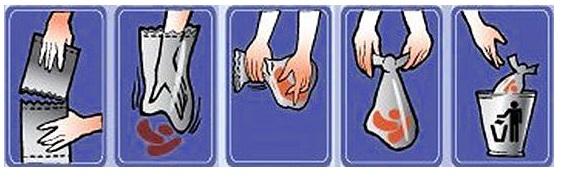 Приложение 2Памятник собаке, убирающей за собой. Академический микрорайона Екатеринбурга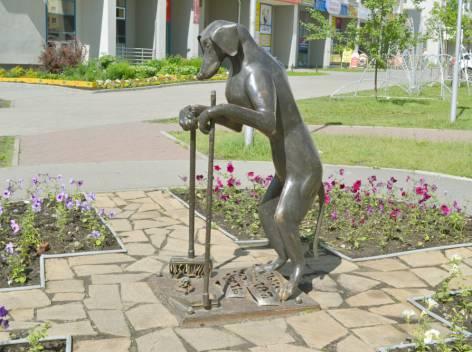 Приложение 3Практически во всех городах ограничиваются призывами к уборке за домашним любимцем. В некоторых дворах и парках установили устройства для выдачи пластиковых или бумажных совков и пакетов.  Вот лишь некоторые примеры из сети Интернет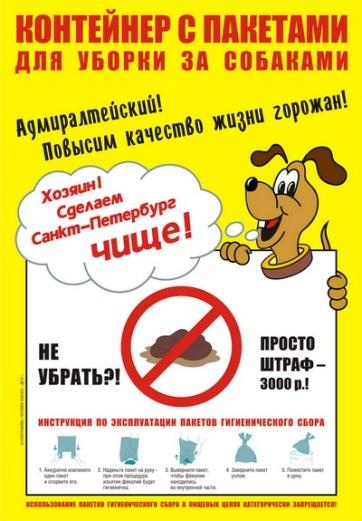 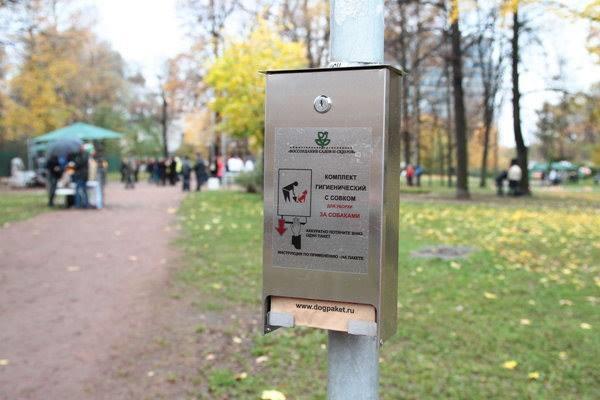 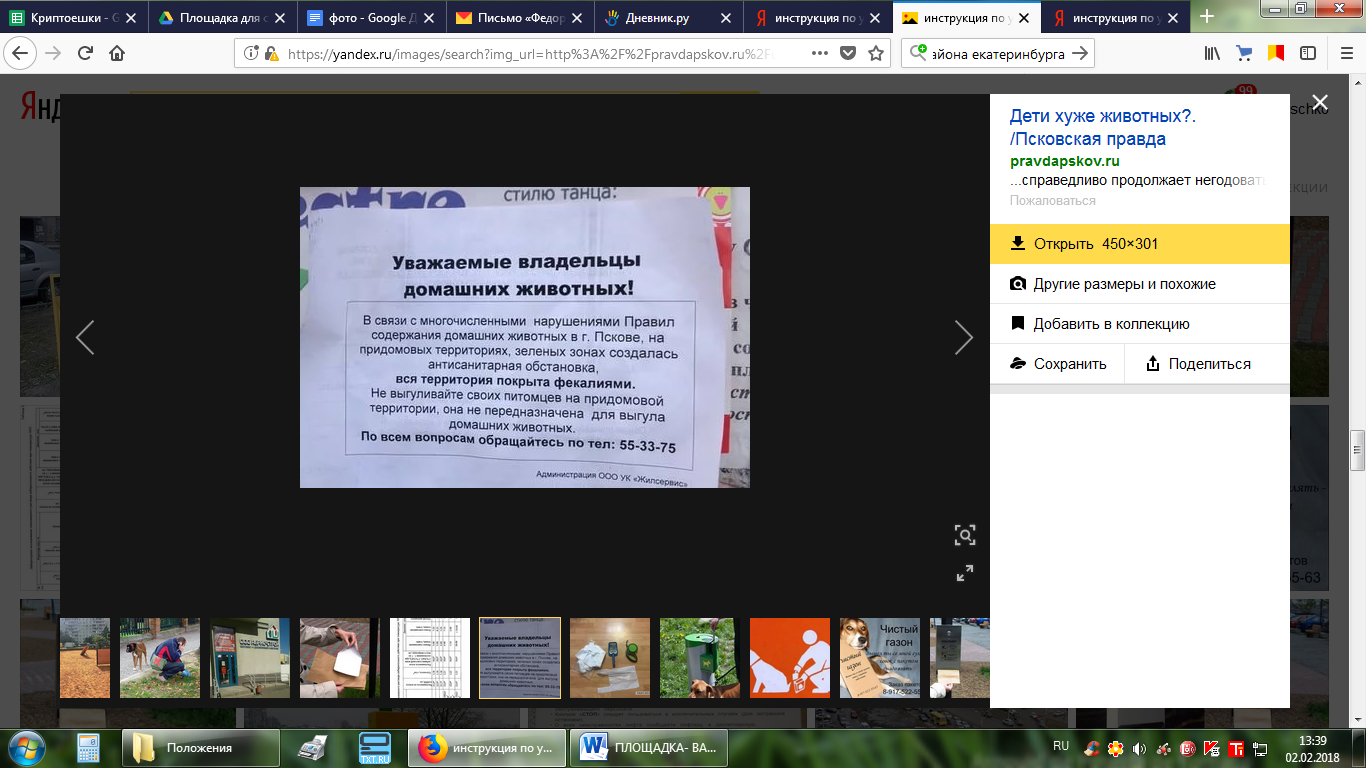 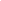 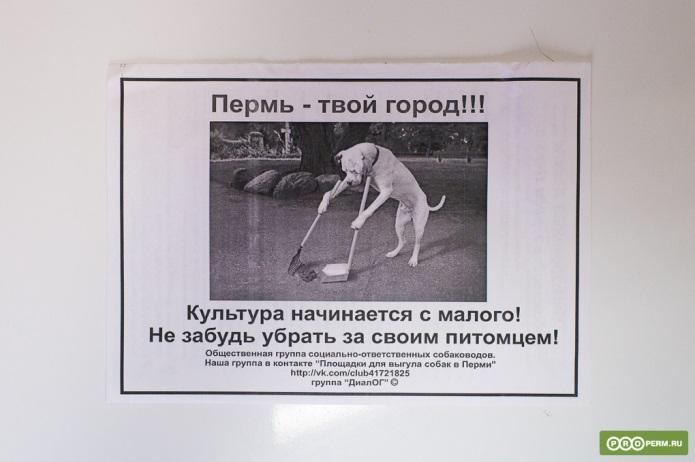 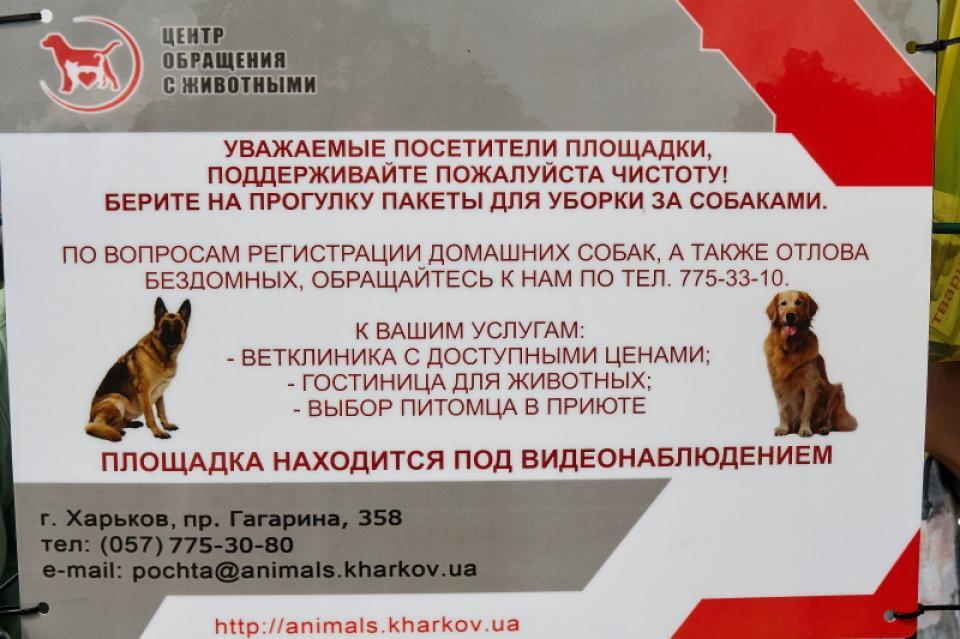 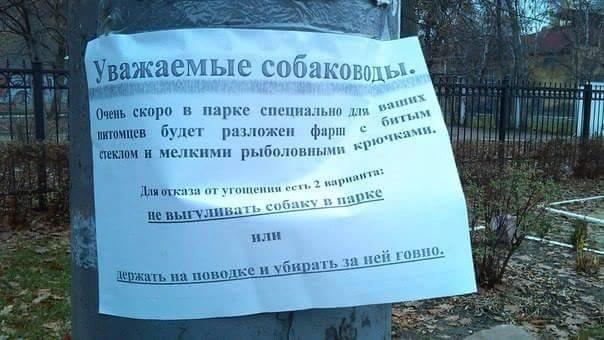 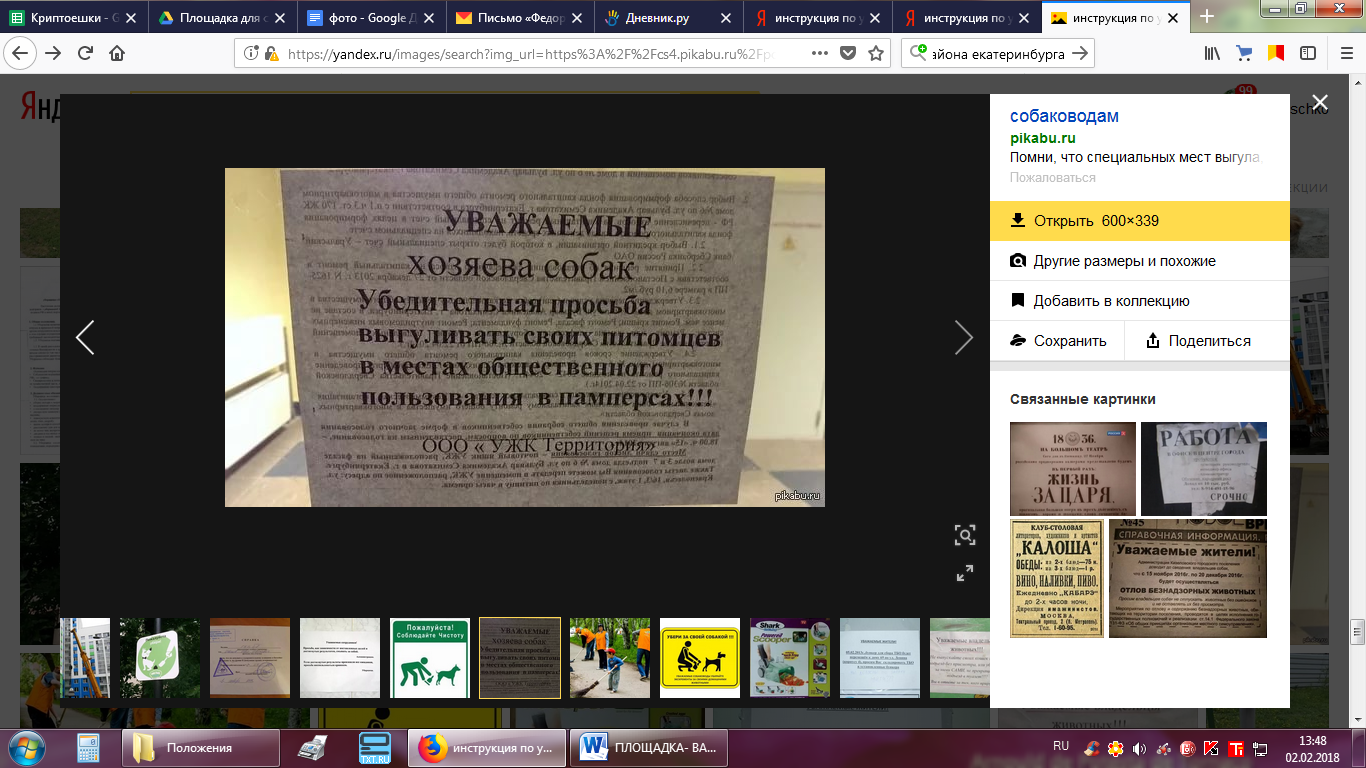 Введение  3Глава I. Актуальные вопросы выгула домашних животных  	                    7Глава II. Причины проблем и поиск путей решения:анализ нормативных документов                                                                    10Заключение13Список литературы                                                                                15Приложение   17